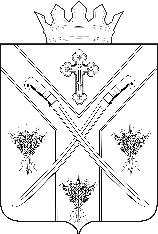 ПОСТАНОВЛЕНИЕАДМИНИСТРАЦИИ СЕРАФИМОВИЧСКОГО МУНИЦИПАЛЬНОГО РАЙОНА ВОЛГОГРАДСКОЙ ОБЛАСТИ _______________________________________________________________от    10.04.2019 г.    №  156О проведении районного детского фотоконкурса, посвященного   Дню российского предпринимательства    В соответствии с реализацией районной целевой программы «Развитие и поддержка малого и среднего предпринимательства Серафимовичского муниципального района на 2017-2019 годы», утвержденной постановлением администрации Серафимовичского муниципального района № 569 от 22 ноября 2016 года, в целях популяризации образа российского предпринимателя и его значимости для социально-экономического развития Серафимовичского муниципального района и вовлечения широкого круга молодого поколения района в диалог о предпринимательстве, ПОСТАНОВЛЯЮ:1. Провести в апреле - мае 2019 года районный детский фотоконкурс, посвященный   Дню российского предпринимательства.2. Утвердить Положение о проведении районного  детского фотоконкурса, посвященного   Дню российского предпринимательства. (приложение № 1).3. Утвердить Состав комиссии районного детского фотоконкурса, посвященного   Дню российского предпринимательства (приложение № 2).4. Главному редактору районной газеты «Усть-Медведицкая газета» (М.И. Фирсова ) обеспечить информационную поддержку в организации и проведения районного детского фотоконкурса, посвященного   Дню российского предпринимательства.5. Контроль за  исполнением  постановления возложить на заместителя главы Серафимовичского муниципального района по социальным вопросам Е.Н.Волкову.6. Настоящее постановление вступает в силу с момента подписания и подлежит размещению на официальном сайте администрации Серафимовичского муниципального района в информационно-телекоммуникационной сети Интернет и в средствах массовой информации газета «Усть-Медведицкая газета».Глава  Серафимовичского                                                                                          муниципального района                                                            С.В. ПономаревПриложение № 1                                                          к постановлению администрации                                                                                                                                                                                                                                                                                                           Серафимовичского муниципального района                                                                          от   10.04.2019 г.  N  156     Положение о районном детском фотоконкурсе, посвященном Дню российского предпринимательства.I. Общие положения1.1.  Районный детский фотоконкурс, посвященный Дню российского предпринимательства (далее – Конкурс) проводится в рамках празднования Дня российского предпринимательства.1.2.     Настоящее положение определяет цели и задачи Конкурса, порядок его проведения, требования к участникам, форму заявки, состав комиссии по определению победителей районного детского фотоконкурса посвященного Дню российского предпринимательства  (далее – Комиссия), и порядок ее работы, процедуру награждения победителей Конкурса. 1.3. Организаторами Конкурса является администрация Серафимовичского муниципального района в рамках районной целевой программы «Развитие и поддержка малого и среднего предпринимательства Серафимовичского муниципального района на 2017-2019 годы», утвержденной постановлением администрации Серафимовичского муниципального района № 569 от 22 ноября 2016 года.1.4. Конкурс проводится с 15 апреля по 15 мая 2019 года. 1.5. В рамках конкурса будут проведены: —  выставка творческих работ детского фотоконкурса, посвященного Дню российского предпринимательства; —   награждение. 2. Цели и задачи Конкурса2.1. Цель Конкурса – популяризация образа российского предпринимателя и его значимости для социально-экономического развития Серафимовичского муниципального района и вовлечение широкого круга молодого поколения района в диалог о предпринимательстве. 2.2.  Задачи Конкурса: 2.2.1. приобщение обучающихся к теме финансовой грамотности, расширение их кругозора и знаний;2.2.2. инициировать предпринимательские навыки у детей, и наглядно продемонстрировать детям более высокие перспективы возможной самореализации в настоящем бизнесе; 2.2.3. активизировать поисковую активность и творческое мышление; 2.2.4. раскрытие посредством фотографии интересных и привлекательных аспектов предпринимательской деятельности.3. Порядок проведения и критерии оценки Конкурса3.1. Конкурс проводится среди учащихся муниципальных общеобразовательных учреждений Серафимовичского муниципального района в возрасте от 10 до 18 лет.3.2.  Участие в Конкурсе бесплатное. 3.3.  Конкурс проводится в следующих номинациях: - « Бизнес в объективе »;- « Предпринимательство в сельской местности »;- « Я и бизнес ».В каждой номинации по решению Комиссии определяются: I, II, III места. 3.4. Фотоработы на участие в Конкурсе, направляются в администрацию Серафимовичского муниципального района  с 15 апреля по 15 мая 2019 года включительно по адресу: г. Серафимович, ул. Октябрьская 61, 3 этаж, каб. № 8, Заместителю главы Серафимовичского муниципального района Волковой Елене Николаевне 8(84464) 4-43-52 3.5. Требования к фотографии: 3.5.1. Фотографии предоставляются в распечатанном виде, выполненные в формате  А4 (20 x 30 см)3.5.2. На конкурс принимаются фотографии (возможно участие родителей) по следующим номинациям:- « Бизнес в объективе »;- « Предпринимательство в сельской местности »;- « Я и бизнес ».3.5.3.Участник может предоставить на Конкурс в каждой номинации не более одной работы. 3.5.4. В правом нижнем углу фотографии размещается этикетка со следующей информацией: номинация конкурса, имя, фамилия автора, наименование образовательного учреждения, класс и возраст, контактный телефон и ФИО классного руководителя  участника Конкурса.  3.6. Критерии оценки конкурсных работ: 3.6.1.  Сюжет фотографии должен соответствовать заданной теме.3.6.2. Основное художественное требование к конкурсной работе – оригинальность мышления и эстетичность выполнения.  3.7. На Конкурс не допускаются работы:3.7.1. Не соответствующие тематике Конкурса. 3.7.2. Фотографии, обработанные в графическом редакторе (фотомонтаж, фотоколлаж, рамочки, фон, фильтры, маски и т.д.);3.7.3. Фотографии, на которые нанесен адрес или логотип Интернет сайта. 3.8. Наиболее интересные творческие работы будут опубликованы на сайте организатора Конкурса по окончании конкурса. 3.9. Отправленные на Конкурс работы могут быть возвращены по требованию участника. 3.10. Организаторы оставляют за собой право использовать работы участников Конкурса в своих информационных материалах, мероприятиях и акциях.4. Комиссия Конкурса 4.1. Оценка работ участников Конкурса осуществляется Комиссией, которая состоит из председателя и членов комиссии. 4.2. В состав Комиссии входят представители бизнес-сообщества и представители администрации района. 4.3. Комиссия открытым голосованием определяет победителей Конкурса. Подведение итогов Конкурса оформляется протоколом Комиссии. 5. Подведение итогов Конкурса5.1. Подведение итогов Конкурса состоится 17  мая 2019 г. 5.2. Победители Конкурса получат дипломы и памятные призы. 5.3. Участники и победители Конкурса уведомляются о времени и месте награждения дополнительно. 5.4. Награждение победителей Конкурса проводится в день празднования Дня российского предпринимательства 2019 г. в торжественной обстановке, в присутствии членов комиссии, корреспондентов средств массовой информации. 5.5. Лучшие работы и имена победителей Конкурса будут опубликованы в средствах массой информации и размещены на официальном сайте Организатора Конкурса не позднее 25 мая 2019 года.6. Взаимодействие с организаторами6.1. Вопросы, возникающие по организации и проведению Конкурса, могут быть направлены организаторам на электронный адрес: ra_seraf@volganet.ru. Контактные телефоны, тел.: 8(84464) 4-43-52 Волкова Елена Николаевна, 8(84464) 4-31-81 Шубина Любовь Алексеевна.Приложение № 2                                                          к постановлению администрации                                                                                                                                                                                                                                                                                                           Серафимовичского муниципального районаот   10.04.2019  г.  N  156   Составкомиссии районного конкурса детского рисунка, посвященного Дню российского предпринимательства.Волкова                                - заместитель главы Серафимовичского     Елена Николаевна               муниципального по социальным вопросам,                                               председатель комиссии;Каледина                                  - начальник отдела по экономике и    Надежда Владимировна         потребительскому рынку  администрации                                                   Серафимовичского муниципального района;                                                                           заместитель председателя комиссии; Шубина                                    - консультант отдела по экономике  и  Любовь Алексеевна               потребительскому рынку администрации                                                     Серафимовичского муниципального района,                                                   секретарь комиссии;         Шуваева                                – начальник отдела  по образованию, опеке и    Ирина  Анатольевна             попечительству администрации                                                    Серафимовичского муниципального района;Осетрова                                    - ИП Осетрова С.В.;Светлана ВалериевнаСкокова                                     – ИП Скокова Н.В.;   Нина Владимировна                                Краснова                                   – ИП Краснова Л.А.;              Любовь Анатольевна           Назарова                                    - ИП Назарова Г.В.    Галина Викторовна                              Начальник организационно –правового отдела администрации Серафимовичского муниципального района                            И.В. Денисов